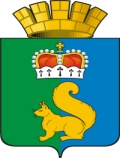 ПОСТАНОВЛЕНИЕАДМИНИСТРАЦИИ ГАРИНСКОГО ГОРОДСКОГО ОКРУГА     В соответствии с Федеральными законами  от 06 октября 2003года №131 ФЗ «Об общих принципах организации местного самоуправления в Российской Федерации», от 21декабря 1994 № 68-ФЗ «О защите населения и территорий от чрезвычайных ситуаций природного и техногенного характера», от 21 декабря 1994 года № 69-ФЗ «О пожарной безопасности», постановлением Правительства Свердловской области от 28.02.2005г.            № 139-ПП «О Свердловской областной подсистеме единой государственной системы предупреждения и ликвидации чрезвычайных ситуаций», Постановлением Правительства Свердловской области от 27.09.2018г.            № 639-ПП "Об утверждении Правил охраны жизни людей на водных объектах в Свердловской области, руководствуясь  Уставом Гаринского городского округа ПОСТАНОВЛЯЮ:1. Создать патрульно-маневренную группу по профилактике, предупреждению и реагированию на чрезвычайные ситуации и происшествия на территории Гаринского городского округа.2. Утвердить Положение о патрульно-маневренной группе по профилактике, предупреждению и реагированию на чрезвычайные ситуации и происшествия (приложение 1).3. Утвердить состав патрульно-маневренной группы по профилактике, предупреждению и реагированию на чрезвычайные ситуации и происшествия (приложение 2).4.Утвердить Порядок учета патрульно-маневренной группы по профилактике, предупреждению и реагированию на чрезвычайные ситуации и происшествия (приложение 3).5.Утвердить формы учета работы патрульно-маневренной группы по профилактике, предупреждению и реагированию на чрезвычайные ситуации и происшествия (приложение 4).6.Утвердить Схему взаимодействия при организации работы патрульно-маневренной группы по профилактике, предупреждению и реагированию на чрезвычайные ситуации и происшествия на территории Гаринского городского округа (приложение 5).7.Общее руководство и контроль за деятельностью группы по профилактике, предупреждению и реагированию на чрезвычайные ситуации и происшествия, возложить на председателя КЧС и ОПБ Гаринского городского округа.8.  Настоящее постановление опубликовать (обнародовать)          9. Контроль за исполнением настоящего постановления оставляю за собой.Глава  Гаринского городского округа                                 		     С.Е. Величкок постановлению администрации Гаринского городского округа                                                                          от 25.03.2021 г. № 105Положение о патрульно-маневренной группе по профилактике, предупреждению и реагированию на чрезвычайные ситуации и происшествия на территории Гаринского городского округа1. Общие положения1.1.	Целями работы патрульно-маневренной группы по профилактике, предупреждению и реагированию на чрезвычайные ситуации и происшествия, связанные с природными пожарами (загораниями) на территории Гаринского городского округа (далее - Группа) является: создание условий для организации безопасности людей на водных объектах и   работы по профилактике возгораний сухой растительности, как одной из основных причин возникновения природных пожаров, принятия дополнительных мер по предупреждению возникновения ЧС в пожароопасный сезон, сокращение сроков реагирования на чрезвычайные ситуации и происшествия, усиление мер по защите населенных пунктов, объектов различных видов собственности от угрозы перехода природных пожаров (загораний), усиление работы с населением. 1.2. Группа в своей деятельности руководствуется Конституцией Российской Федерации, Федеральными законами  от 06 октября 2003года №131 ФЗ «Об общих принципах организации местного самоуправления в Российской Федерации», от 21декабря 1994 № 68-ФЗ «О защите населения и территорий от чрезвычайных ситуаций природного и техногенного характера», от 21 декабря 1994 года № 69-ФЗ «О пожарной безопасности», постановлением Правительства Свердловской области от 28.02.2005г.            № 139-ПП «О Свердловской областной подсистеме единой государственной системы предупреждения и ликвидации чрезвычайных ситуаций», Постановлением Правительства Свердловской области от 27.09.2018г.            № 639-ПП "Об утверждении Правил охраны жизни людей на водных объектах в Свердловской области», Уставом Гаринского городского округа, а также настоящим Положением. 2. Основная цель Группы2.1.	Основной целью Группы является достижение высокого уровня готовности и слаженности к оперативному реагированию на чрезвычайные ситуации природного и техногенного характера.3. Задачи Группы3.1.	Основными задачами Группы являются: 3.1.1.	выявление фактов сжигания населением мусора, загораний (горения) растительности и безопасности на водных объектах на территории Гаринского  городского округа;3.1.2.	проведение профилактических мероприятий среди населения по соблюдению правил противопожарного режима и безопасности на водных объектах;3.1.3.	принятие мер по локализации и ликвидации выявленных природных загораний и сжигания мусора, принятие решения о необходимости привлечения дополнительных сил и средств;3.1.4.	выявление лиц виновных в совершении правонарушений,  с дальнейшей передачей информации в надзорные органы;3.1.5.	идентификации термических точек, определение площади пожара, направления и скорости распространения огня; 3.1.6.	мониторинг обстановки;3.1.7.	оказание содействия оперативным службам по эвакуации населения, скота и материальных ценностей в случае угрозы ЧС;3.1.8.	взаимодействие с МКУ ЕДДС Гаринского городского округа.4. Порядок создания, состав и оснащение Группы4.1.	Создание Группы организуется в соответствии с нормативными правовыми актами (распоряжениями, указами) органов государственной исполнительной власти субъекта РФ по СФО, администрации Гаринского городского округа.4.2.	Группа формируется численностью от 4 до 7 человек из числа специалистов ОМСУ, общественных деятелей, жителей (волонтеров) Гаринского городского округа.4.3.	Группа, исходя из возложенных задач, должна быть оснащена:4.3.1.	средствами связи (сотовые телефоны, радиостанции);4.3.2.	спецодеждой, по типу штормовка, защитными средствами (защитные каски с забралами);средствами пожаротушения (шанцевыми инструментами (лопаты, топоры), ранцевыми огнетушителями);техникой для доставки Группы;запасом ГСМ;картами  местности.Оснащение Группы производится администрацией Гаринского городского округа, из имеющихся материальных средств.               5. Порядок организации обучения и страхования членов Группы5.1.	Обучение лиц, не имеющих соответствующей подготовки, входящих в состав Группы, проводится по программе «Профессиональная подготовка пожарных, добровольных пожарных дружин» в объеме 16 часов. Ответственные за организацию обучения – администрация Гаринского городского округа, а также организация, имеющая лицензию на проведение данных видов работ (представления услуг) при заключении соответствующего договора с администрацией Гаринского городского округа.5.2.	Участники групп должны быть застрахованы от вреда здоровью, клещевого энцефалита.6. Планирование работы и порядок реагирования Группы6.1.	Для организации патрулирования территории Гаринского городского округа разрабатываются специальные маршруты и время, исходя из прогноза, оперативной обстановки, количества действующих на территории Гаринского городского округа термических точек, поступающей информации.6.2.	Реагирование Группы осуществляется по решению главы Гаринского городского округа (председателя КЧС и ОПБ Гаринского городского округа), ЕДДС Гаринского городского округа при получении информации посредством передачи распоряжения непосредственно руководителю Группы.6.3.	Оповещение членов Группы проводит руководитель Группы и диспетчер ЕДДС. Диспетчер ЕДДС дополнительно доводит информацию о сборе Группы до руководителей ведомств, организаций, чьи люди задействованы в группах. При получении команды «Сбор Группы», начальники, руководители задействованных ведомств и организаций направляют сотрудников, работников к месту сбора Группы. Место сбора специалистов Группы  определяет руководитель Группы. Время сбора и реагирования (в рабочее и не рабочее время) не должно  превышать 1 час 30 минут.6.4.	По прибытию на место, руководитель Группы определяет оперативную обстановку, возможные последствия, способы и методы действий, направленных на локализацию и ликвидацию чрезвычайной ситуации, докладывает об обстановке главе Гаринского городского округа, диспетчеру ЕДДС Гаринского городского округа.6.5.	Реагирование Группы осуществляется в соответствии с поступающими оперативными данными о правонарушениях, а также в рамках профилактических мероприятий по соблюдению законодательства. 7. Организационное и методическое руководстводеятельностью Группы. Порядок взаимодействия7.1.	Общее руководство и контроль за деятельностью Группы возлагается на главу Гаринского городского округа (председателя КЧС и ОПБ Гаринского городского округа).7.2.	Управление и координация действий администрации Гаринского городского округа по вопросам обеспечения пожарной безопасности и безопасности на водных объектах осуществляется председателями КЧС и ОПБ органов исполнительной государственной власти субъекта, главными управлениями МЧС России по субъекту.7.3.	Для непосредственного оперативного руководства Группой, её организационного и методического обеспечения назначается руководитель группы, из числа специалистов администрации Гаринского городского округа.          7.4.Руководитель Группы:7.4.1.	осуществляет сбор Группы, при ухудшении обстановки, определяет место и время сбора;7.4.2.	определяет оснащение Группы, в зависимости от выполняемых задач;7.4.3.	определяет маршруты выдвижения в районы проведения работ, ставит задачи специалистам Группы;7.4.4.	оценивает оперативную обстановку, принимает соответствующие решения, в рамках возложенных полномочий;7.4.5.	организует постоянный информационный обмен и взаимодействие с задействованными оперативными службами и учреждениями;7.4.6.	организует информационный обмен с Главой администрации Гаринского городского округа (председателем КЧС и ОПБ Гаринского городского округа), ЕДДС Гаринского городского округа;7.4.7.	организует исправность техники и оборудования, закрепленного за Группой;7.4.8.	инструктирует специалистов Группы по соблюдению охраны труда и безопасным приемам проведения работы.7.5.	Учет применения Группы ведется в суточном режиме дежурными сменами ЕДДС Гаринского городского округа, ЦУКС главных управлений.7.6.	ЕДДС Гаринского городского округа проводит суточный анализ реагирования и представляет его председателю КЧС и ОПБ Гаринского городского округа.7.7.	Обобщенный анализ реагирования групп Гаринского городского округа, утвержденный председателем КЧС и ОПБ, представляется ежедневно не позднее 20:00 (местного) часов через ЕДДС в дежурные смены ЦУКС главных управлений МЧС России. Дежурная смена ЦУКС представляет информацию председателям КЧС и ОПБ субъекта.7.8.	ЦУКС главных управлений готовят сводные суточные анализы реагирования органов управления и сил Ф и ТП РСЧС субъекта на термические точки и представляют их ежедневно губернатору.7.9.	Формы учета и анализа по реагированию и результатам работы Группы определяются распорядительными документами СРЦ МЧС России, администрацией (аппаратом управления) субъекта.8. Основные полномочия и функции администрации Гаринского городского округа при организации деятельности Группы8.1.	Администрация Гаринского городского округа при организации деятельности Группы, в пределах своих полномочий, осуществляют следующие функции:8.1.1.	разрабатывает и издаёт нормативные правовые акты распорядительного характера по вопросам организации безопасности населения и территорий в период прохождения пожароопасного сезона и организуют их исполнение;8.1.2.	определяет цели и задачи Группы, планирует её деятельность;8.1.3.	обеспечивает сбор, систематизацию и анализ информации о пожарной обстановке на территории Гаринского городского округа, планирует и устанавливает порядок применения Группы;8.1.4.	обеспечивает в деятельности Группы комплексное использование имеющихся сил и средств, а также организаций, путем заключения договоров, их взаимодействие с оперативными службами Ф и ТП РСЧС,8.1.5.	обеспечивает информационный обмен по оперативной обстановке, связанной с природными пожарами, порядку применения Группы, достаточности сил и средств для локализации и ликвидации ЧС8.1.6.	разрабатывает, утверждает и исполняет соответствующие бюджеты в части расходов на пожарную безопасность и безопасность на водных объектах, в том числе на содержание и обеспечение деятельности Группы;8.1.7.	формирует сводный реестр Группы для учета и применения её по назначению;8.1.8.	осуществляет оперативное управление Группой.                                                                                                                                                      Приложение 2Состав патрульно-маневренной группы по профилактике, предупреждению и реагированию на чрезвычайные ситуации и происшествия на территории Гаринского городского округа.                                                                                                                                                Приложение 5Схемавзаимодействия при организации работы патрульно-маневренной группы по профилактике, предупреждению и реагированию на чрезвычайные ситуации и происшествия на территории Гаринского городского округаПриложение3 к постановлению администрацииГаринского городского округа   от 25.03.2021 г. № 105Порядок учета патрульно-маневренной группы по профилактике, предупреждению и реагированию на чрезвычайные ситуации и происшествия на территории Гаринского Городского округаПриложение 4 к постановлению администрацииГаринского городского округа   от 06.05.2021 г. № 61Форма учета работы патрульно-маневренной группы по профилактике, предупреждению и реагированию на чрезвычайные ситуации и происшествия на территории Гаринского городского округаСведения по реагированию патрульно-маневренной группы 25.03.2021 №105105  п.г.т. ГариО создании и организации работы патрульно-маневренной группы по профилактике, предупреждению и реагированию на чрезвычайные ситуации и происшествия в Гаринском городском округе О создании и организации работы патрульно-маневренной группы по профилактике, предупреждению и реагированию на чрезвычайные ситуации и происшествия в Гаринском городском округе О создании и организации работы патрульно-маневренной группы по профилактике, предупреждению и реагированию на чрезвычайные ситуации и происшествия в Гаринском городском округе О создании и организации работы патрульно-маневренной группы по профилактике, предупреждению и реагированию на чрезвычайные ситуации и происшествия в Гаринском городском округе                                                                                   Приложение №1к постановлению администрацииГаринского городского округа                                                                                                                                       от 25.03.2021 г. №105Руководитель Группы:Руководитель Группы:Руководитель Группы:Егорычев Игорь Александрович-заместитель главы администрации Гаринского городского округа.Заместитель Руководителя Группы:Заместитель Руководителя Группы:Заместитель Руководителя Группы:Гагарин Николай Константинович-Директор МКУ «Городское хозяйство».Члены Группы:Члены Группы:Члены Группы:Зыков Федор Владимирович-Директор МП «Пристань Гари»Журавлев Николай Сергеевич-Заместитель начальника ПЧ6/3(по согласованию)Лыжин Александр Геннадьевич-Директор ГКУ СО «Гаринское лесничество» (по согласованию)Гагарина Ольга Сергеевна-Ведущий специалист отдела ГО ЧС и МОБ работы администрации Гаринского городского округак постановлению администрацииГаринского городского округа                                                                                                                                       от 25.03.2021 г. №105№ п/пНаименование населённого пунктаКоличество группЧисленный состав группКоличество закреплённой техникиКоличество закреплённого оборудования№ п/п№ группыНазначение группыЧисленный состав группыРуководитель группыСостав группыРайон ответственностиМуниципальное образованиеКоличество возгоранийКоличество возгоранийПрименение за сутки для ликвидации возгоранийПрименение за сутки для ликвидации возгоранийЛиквидировано возгораний за суткиМуниципальное образованиеобнаружено за суткиявились причиной лесных пожаровкол-во группликвидировано возгоранийЛиквидировано возгораний за сутки